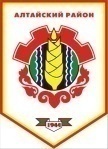 Российская ФедерацияРеспублика ХакасияСовет депутатов Аршановского сельсоветаАлтайского района Республики ХакасияРЕШЕНИЕ26.03.2013г.          		                 с. Аршаново	                                  № 4В соответствии статьи 29 Устава муниципального образования Аршановский сельсовет Совет депутатов Аршановского сельсовета Алтайского района Республики Хакасия,РЕШИЛ:        Включить в повестку семнадцатой сессии Совета депутатов Аршановского сельсовета Алтайского района Республики Хакасия следующие вопросы: 1.Об избрании секретаря семнадцатой сессии Совета депутатов Аршановского сельсовета Алтайского района Республики Хакасия. 2.О повестке дня семнадцатой сессии Совета депутатов Аршановского сельсовета Алтайского района Республики Хакасия. 3.О мероприятиях по проведению благоустройства на территории Аршановского сельсовета.4.О протесте прокурора Алтайского района на абзац 3, 6, 7, 12, 14 ст.2 решения Совета депутатов Аршановского сельсовета от 28.12.2012г. № 57 «О бюджете муниципального образования Аршановский сельсовет на 2013 год и на плановый период 2014 и 2015 годов».5. О внесении изменений в решение  Совета депутатов Аршановского сельсовета от 28.12.2012г. № 57 «О бюджете муниципального образования Аршановский сельсовет на 2013 год и на плановый период 2014 и 2015 годов».6. О протесте прокурора на п.20 ч.1 ст.9, п.5 ч.1 ст.9.1, ч.2 ст.38.1, п.1 ч.2 ст.38.2 Устава муниципального образования Аршановский сельсовет Алтайского района Республики Хакасия.7. О проекте решения Совета депутатов Аршановского сельсовета «О внесении изменений и дополнений в Устав муниципального образования Аршановский сельсовет Алтайского района Республики Хакасия.8. О   назначении    публичных      слушаний       по проекту       решения     Совета депутатов Аршановского сельсовета Алтайского района Республики Хакасия «О внесении изменений и дополнений в Устав муниципального    образования  Аршановский сельсовет Алтайского района Республики Хакасия».9.О состоянии охраны общественного порядка на территории Аршановского сельсовета.    10.О внесении изменений в Программу комплексного развития систем коммунальной инфраструктуры Аршановского сельсовета на 2012-2016 годы.Глава Аршановского сельсовета                                                         Н.А. ТанбаевАлтайского района Республики ХакасиО повестке семнадцатой сессии второго созыва Совета депутатов Аршановского сельсовета Алтайского района Республики Хакасия